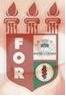 PLANILHA PARA CADASTROS DE LIVROS  BIBLIOTECA MARIA APARECIDA POURCHET CAMPOS        Classificação:       616.314.25                                  Código:	3332  Cutter:         A547p                                               Data: Turma 2015Autor(s):  Almeida, Henrique Matheus Pessoa Guerra de; Almeida, Ricardo David deTitulo: PREVALÊNCIA DE SINAIS E SINTOMAS DE DESORDENS TEMPOROMANDIBULARES E LESÕES BUCO-DENTÁRIAS EM MÚSICOS MILITARESOrientador(a): profª. Dra. Jerlucia Cavalcanti das Neves MeloCoorientador(a): Edição:  1ª        Editora  Ed. Do Autor     Local:  Recife    Ano:  2015  Páginas:  48Notas:  TCC – 1ª Turma graduação - 2015